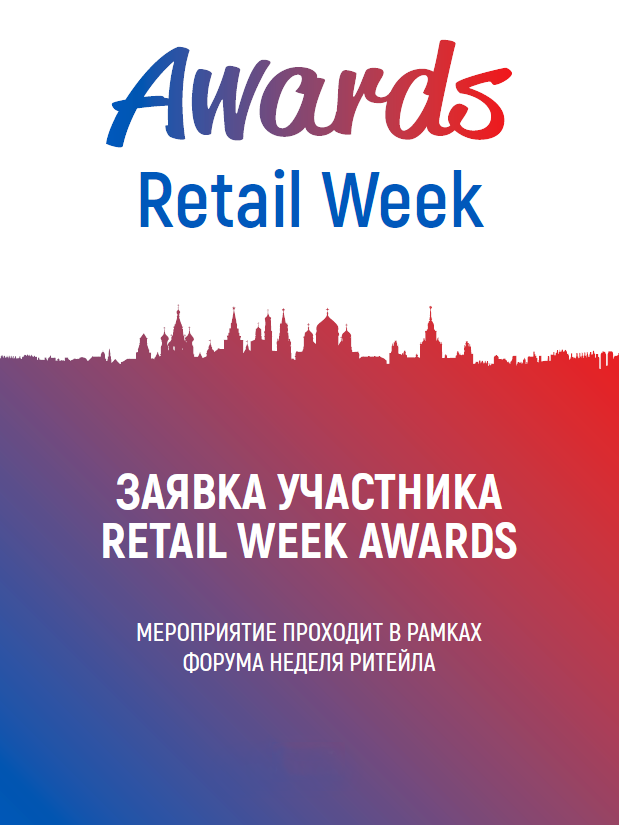 Заполните следующие поля: Выберете название номинации: 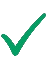 Customer experience проект годаЭффективный совместный проект сеть и поставщикIT проект года в ритейлеHR проект года в ритейлеESG проект года в ритейлеPR коллаборация годаSHOP DesignЛучшие практики в категории ВиноЗаполните следующие поля: Дополнительно сопроводите Ваше письмо визуальными материалами!Желаем удачи и победы!Наименование компании:Контактное лицо:Контактный телефон:Email:Название проекта: Название бренда (если применимо): Название производителя 
(если применимо):Описание проекта: 